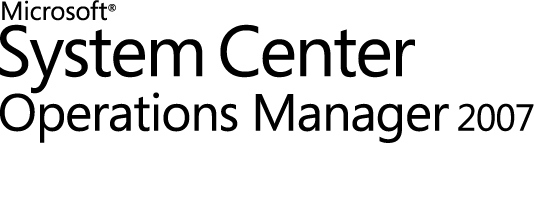 Guida del Management Pack dei connettori per Operations Manager 2007 R2Microsoft CorporationData di pubblicazione: Luglio 2009Inviare suggerimenti e commenti su questo documento a momdocs@microsoft.com. Insieme ai commenti e suggerimenti indicare il nome della guida dei Management Pack. CopyrightLe informazioni contenute nel presente documento rappresentano l'opinione attuale (alla data della pubblicazione) di Microsoft Corporation riguardo alle questioni discusse.  Poiché Microsoft deve dare risposta alle mutevoli condizioni del mercato, tali informazioni non devono essere interpretate come impegnative da parte di Microsoft e Microsoft non può garantire l'accuratezza di qualsiasi informazione diffusa dopo la data di pubblicazione.Il presente documento ha scopo puramente informativo.  MICROSOFT NON CONCEDE ALCUNA GARANZIA, ESPLICITA, IMPLICITA O GIURIDICA, RELATIVAMENTE ALLE INFORMAZIONI CONTENUTE NEL PRESENTE DOCUMENTO.Il rispetto di tutte le leggi applicabili in materia di copyright è esclusivamente a carico dell'utente.  Fermi restando tutti i diritti coperti da copyright, nessuna parte di questo documento potrà comunque essere riprodotta o inserita in un sistema di riproduzione né trasmessa in qualsiasi forma e con qualsiasi mezzo (in formato elettronico, meccanico, su fotocopia, come registrazione o altro) per qualsiasi scopo, senza il permesso scritto di Microsoft Corporation. Microsoft può essere titolare di brevetti, domande di brevetto, marchi, copyright o altri diritti di proprietà intellettuale relativi all'oggetto del presente documento.  Salvo quanto espressamente previsto in un contratto scritto di licenza Microsoft, la consegna del presente documento non implica la concessione di alcuna licenza su tali brevetti, marchi, copyright o altra proprietà intellettuale.Se non specificato diversamente, ogni riferimento a società, organizzazioni, prodotti, nomi di dominio, indirizzi di posta elettronica, logo, persone, luoghi ed eventi negli esempi contenuti nel presente documento è puramente casuale  e non è inteso né desumibile alcun tipo di associazione a organizzazioni, prodotti, nomi di dominio, indirizzi di posta elettronica, logo, persone, luoghi o eventi realmente esistenti.© 2009 Microsoft Corporation. Tutti i diritti riservati.Microsoft, Active Directory, ActiveSync, Internet Explorer, JScript, SharePoint, SQL Server, Visio, Visual Basic, Visual Studio, Win32, Windows, Windows PowerShell, Windows Server e Windows Vista sono marchi del gruppo aziendale Microsoft.Tutti gli altri sono marchi dei rispettivi proprietari. Cronologia delle revisioniContenutoGuida del Management Pack dei connettori per Microsoft System Center Operations Manager 2007 R2	5Introduzione ai Management Pack dei connettori	5Versione del documento	5Per ottenere il Management Pack e la documentazione più recente	6Configurazioni supportate	6Modifiche in questo aggiornamento	6Informazioni preliminari	6File del Management Pack del connettore	7Dipendenze dei Management Pack dei connettori	7Informazioni sulle operazioni dei Management Pack	8Oggetti individuati dal Management Pack	8Classi	8Visualizzazione delle informazioni nella Console operatore di Operations Manager	9Riquadro Monitoraggio	9Riquadro Amministrazione	9Scenari di monitoraggio principali	9Impostazione di oggetti monitorati in modalità manutenzione	13Guida del Management Pack dei connettori per Microsoft System Center Operations Manager 2007 R2I Management Pack dei connettori Operations Manager 2007 R2 includono individuazioni di servizi Connettori, regole per la generazione di avvisi per i servizi Connettori e informazioni per il monitoraggio dello stato dei connettori installati. Tali informazioni sono utili per la risoluzione di eventuali problemi del Connettori o altre questioni relative allo stato del Connettori.Con i Management Pack dei connettori, gli amministratori dei connettori Operations Manager 2007 R2 possono essere rapidamente notificati riguardo a specifici problemi ed errori di Connettori.Introduzione ai Management Pack dei connettoriQuesta guida si occupa di tutti i Management Pack per tutti i connettori Microsoft per opsmgrshortname. Per ogni Connettori installato vengono installati un Management Pack di libreria comune e un Management Pack specifico del connettore in questione. I Management Pack per il Connettori specifico sono molto simili e dipendono tutti dal Management Pack della libreria comune di Connettori. Ogni Management Pack specifico di un connettore controlla l'individuazione del relativo servizio Connettori. Il Management Pack della libreria comune di Connettori contiene le regole comuni a tutti i servizi Connettori per il monitoraggio degli avvisi di Connettori.Dopo che il Management Pack della libreria comune viene installato con la prima installazione dell'interfaccia utente di Connettori, non viene più reinstallato per eventuali successive installazioni di Connettori per quel particolare gruppo di gestione di opsmgrshortname. I Management Pack specifici di un connettore vengono installati con i seguenti connettori Microsoft attualmente supportati:	Connettore BMC Remedy ARS	Connettore HP Operations Manager (precedentemente HP OpenView Operations)	IBM Tivoli Enterprise Console Connector	Universal ConnectorVersione del documentoQuesta guida è stata scritta in base ai Management Pack di Operations Manager 2007 R2.Per ottenere il Management Pack e la documentazione più recenteI Management Pack dei connettori Operations Manager 2007 R2 e il presente documento sono disponibili dall'origine di installazione per i connettori.Dopo il rilascio del prodotto completo, i Management Pack dei connettori Operations Manager 2007 R2 saranno disponibili nel catalogo di System Center Operations Manager 2007 (http://go.microsoft.com/fwlink/?LinkId=82105; le informazioni potrebbero essere in lingua inglese).Configurazioni supportateI Management Pack dei connettori Operations Manager 2007 R2 supportano le seguenti configurazioni:	I connettori Operations Manager 2007 R2 distribuiti nei seguenti sistemi operativi.	Windows Server 2003	Windows Server 2008 per computer basati su x86	Versioni a 64 bit di Windows Server 2008	Windows Server 2008 per sistemi basati su ItaniumModifiche in questo aggiornamentoLa versione beta di aprile 2009 dei Management Pack dei connettori include le seguenti modifiche:	Programma di installazione unico per tutti i connettori, con possibilità di importazione e installazione invisibile all'utente per i Management Pack dei connettori.	Management Pack di libreria comune per un singolo Connettori, che agisce da Management Pack padre per tutti i Management Pack dei connettori.	Inclusione del Management Pack per il connettore BMC Remedy ARS.Informazioni preliminariI Management Pack dei connettori Microsoft System Center Operations Manager 2007 R2 consentono di monitorare lo stato del Connettori installato. Il Management Pack del Connettori specifico e il Management Pack della libreria comune dei Connettori vengono importati e possono essere completamente configurati al momento dell'installazione di un determinato Connettori. I Management Pack dei connettori sono pronti per il normale funzionamento senza ulteriori sostituzioni o personalizzazioni. Per ulteriori informazioni sulla possibilità di personalizzare i Management Pack e sul Management Pack predefinito, vedere Informazioni sui Management Pack in Operations Manager 2007 (http://go.microsoft.com/fwlink/?LinkId=108356; le informazioni potrebbero essere in lingua inglese).Per istruzioni sull'importazione di un Management Pack, vedere Come importare un Management Pack in Operations Manager 2007 (http://go.microsoft.com/fwlink/?LinkID=98348; le informazioni potrebbero essere in lingua inglese).Per ulteriori informazioni sui Management Pack sealed o non sealed, vedere Formati dei Management Pack (http://go.microsoft.com/fwlink/?LinkId=108355; le informazioni potrebbero essere in lingua inglese). File del Management Pack del connettoreNella tabella seguente sono elencati i file dei Management Pack che vengono installati per ogni Connettori e il Management Pack della libreria comune dei Connettori. Il Management Pack del Connettori specifico e quello della libreria comune dei Connettori vengono importati nel server di gestione principale (RMS, Root Management Server) di opsmgrshortname quando viene configurato un Connettori al momento dell'installazione o successivamente.Dipendenze dei Management Pack dei connettoriNella tabella seguente sono elencati i Management Pack a cui fa riferimento il Management Pack della libreria comune dei Connettori e per i quali esistono delle dipendenze con tale Management Pack. Ogni Management Pack specifico di Connettori fa inoltre riferimento a ognuno di essi, eccetto il Management Pack MOMLibrary. Invece del Management Pack MOMLibrary, i Management Pack dei Connettori specifici fanno riferimento al Management Pack della libreria comune dei Connettori, elencato come ultima voce di questa tabella.Informazioni sulle operazioni dei Management PackIn questa sezione vengono fornite informazioni sui tipi di oggetti individuati dai Management Pack dei connettori Microsoft System Center Operations Manager 2007 R2, sulle classi o sulle visualizzazioni previste nella console opsmgrshortname e sugli scenari di monitoraggio disponibili con i Management Pack dei connettori.Oggetti individuati dal Management PackI Management Pack dei connettori consentono di individuare un unico oggetto, il servizio Connettori per il Connettori installato. Per informazioni sull'individuazione degli oggetti, vedere l'argomento "Individuazioni oggetti in Operations Manager 2007" nella Guida di Operations Manager 2007 all'indirizzo http://go.microsoft.com/fwlink/?LinkId=108505 (le informazioni potrebbero essere in lingua inglese).ClassiIl Management Pack della libreria comune Connettori dispone di un solo tipo di classe:Microsoft.SystemCenter.Interop.ServiceBaseQuesto tipo di classe è una rappresentazione generica di un servizio connettore di interoperabilità. Questa classe è utilizzata come Destinazione per tutte le regole nel Management Pack della libreria comune Connettori e come Base per il ClassType definito in ciascun Management Pack Connettori specifico.Ogni Management Pack Connettori specifico dispone di un solo tipo di classe. Ad esempio:Microsoft.SystemCenter.Interop.Remedy.Connector.ServiceMicrosoft.SystemCenter.Interop.HPOVO.Connector.ServiceMicrosoft.SystemCenter.Interop.TEC.Connector.ServiceMicrosoft.SystemCenter.Interop.Universal.Connector.ServiceQuesti tipi di classe sono utilizzati nell'individuazione dei servizi Connettori e in Viste, Cartelle ed ElementiCartella di Presentazione, o in alcune StringheVisualizzazione dei Language Pack per ciascun Management Pack Connettori specifico.Visualizzazione delle informazioni nella Console operatore di Operations ManagerDopo l'installazione e la configurazione di un Connettori di Operations Manager 2007, vengono importati il Management Pack della libreria comune del Connettori e i Management Pack del Connettori specifico; vengono inoltre eseguite le seguenti aggiunte alle viste della console opsmgrshortname.Riquadro MonitoraggioLa cartella Interop Connectors è sempre presente nel riquadro di spostamento Monitoraggio. Quando viene installato un Connettori e vengono importati i suoi Management Pack in opsmgrshortname, le cartelle per il Connettori installato vengono visualizzate sotto la cartella Interop Connectors.Riquadro AmministrazioneIl nodo Interop Connectors si trova sotto il nodo Connettori prodotto. Questi nodi sono sempre presenti nel riquadro di spostamento Amministrazione. Quando viene installato un Connettori e vengono importati i suoi Management Pack in opsmgrshortname, l'oggetto Connettori viene visualizzato sotto il nodo Product Connectors.Scenari di monitoraggio principaliOgni sistema di Management Pack Connettori di Operations Manager 2007 mette a disposizione informazioni di monitoraggio dello stato per il Connettori associato. Nella seguente tabella sono illustrati gli scenari di monitoraggio dello stato per i connettori. In ogni scenario sono elencati gli avvisi che possono essere generati al suo interno.Aprire un avviso dal riquadro Monitoraggio per individuare la Knowledge Base predefinita per tale avviso. La Knowledge Base predefinita può essere individuata anche dal riquadro Creazione e modifica, espandendo Oggetti Management Pack e scegliendo Regole. Fare doppio clic su una regola nel riquadro Regole, oppure fare clic con il pulsante destro del mouse su una regola e scegliere Proprietà per aprire la finestra di dialogo Proprietà relativa alla regola. La finestra di dialogo Proprietà contiene una scheda Knowledge Base predefinita.Impostazione di oggetti monitorati in modalità manutenzioneQuando viene arrestato un servizio Connettori, volontariamente o involontariamente, opsmgrshortname rileva che non vengono ricevuti heartbeat di agenti. Di conseguenza, opsmgrshortname può generare numerosi avvisi e notifiche. Per impedire gli avvisi e le notifiche, porre quel particolare servizio Connettori in modalità di manutenzione. In modalità di manutenzione, gli avvisi, le notifiche, le regole, i monitoraggi, le risposte automatiche, le modifiche di stato e i nuovi avvisi vengono soppressi a livello dell'agente.Per istruzioni generali sull'inserimento di un oggetto monitorato in modalità di manutenzione, vedere Come portare un oggetto monitorato in modalità manutenzione in Operations Manager 2007 all'indirizzo http://go.microsoft.com/fwlink/?LinkId=108358 (le informazioni potrebbero essere in lingua inglese).Data di rilascioModificheLuglio 2009Versione originale di questa guidaNome fileConnettoreMicrosoft.SystemCenter.Interop.Connector.Common.Library.mpManagement Pack padre relativo a tutti i Management Pack dei connettoriMicrosoft.SystemCenter.Interop.Remedy.Connector.mpManagement Pack del connettore per BMC Remedy ARSMicrosoft.SystemCenter.Interop.HPOVO.Connector.mpManagement Pack del connettore per HP Operations ManagerMicrosoft.SystemCenter.Interop.TEC.Connector.mpManagement Pack per IBM Tivoli Enterprise Console ConnectorMicrosoft.SystemCenter.Interop.Universal.Connector.mpManagement Pack di Universal ConnectorNome fileAliasMicrosoft.SystemCenter.Library.mpSystemCenterSystem.Library.mpSistemaSystem.Health.Library.mpStatoMicrosoft.SystemCenter.DataWarehouse.Library.mpDataWarehouseSystem.Performance.Library.mpPrestazioniMicrosoft.SystemCenter.Internal.mpSystemCenterInternalMicrosoft.Windows.Library.mpWindowsMicrosoft.SystemCenter.NTService.Library.mpMicrosoftSystemCenterNTServiceLibraryMicrosoft.SystemCenter.OperationsManager.Library.mpMOMLibraryMicrosoft.SystemCenter.Interop.Connector.Common.Library.mpInteropConnectorScenarioNomi avvisiGli avvisi vengono generati all'avvio del servizio Connettori. 	Avvio del servizio connettore in corso 	Avvio del servizio connettore riuscito	Impossibile avviare il servizio connettore	Arresto del servizio connettore in corso	Errore durante la creazione della configurazione	La proprietà connectorname non è stata definita nel file di configurazioneGli avvisi sono generati da eccezioni Connettori interne.	È stata rilevata una eccezione di Interop	Si è verificata una eccezione Interop durante l'avvio dell'agente	È stata rilevata una eccezione SQL durante l'avvio dei moduliGli avvisi sono generati da eccezioni della cache SQL.	Si è verificata una eccezione SQL durante l'aggiunta dei dati della cache all'archivio	Si è verificata una eccezione SQL durante la rimozione dei dati della cache dall'archivio	Si è verificata una eccezione SQL durante il recupero dei dati della cache	Il connettore ha ricevuto un payload vuoto per FileAlerts	Errore durante la creazione dell'ID cache	Ricevuto payload vuoto in XFormAcks	Errore durante il recupero dell'ID cacheGli avvisi sono generati da problemi SDK opsmgrshortname.	Errore di eccezione Null durante la configurazione del modulo OpsMgr	Valore troppo grande/piccolo nella configurazione del modulo OpsMgr	Errore di eccezione Argument durante la configurazione del modulo OpsMgr	GetMonitoringAlerts ha restituito una raccolta di ConnectorMonitoringAlerts	Ricevuti argomenti null da AckOpsMgrSdk	Xml di avviso non ricevuto	L'input dell'avviso non conteneva un ID	L'ID avviso non è un GUID	Eccezione Interop in HandleUpdateFailures	Ricevuti argomenti null da XFormInboundAlerts	Ricevuti argomenti null da CacheAcks	Impossibile trovare l'avviso da aggiornare	Eccezione di disconnessione dal server	Eccezione di servizio non in esecuzione	Eccezione di monitoraggio accessi non autorizzati	Impossibile leggere la cronologia avvisi	Impossibile connettersi a qualsiasi server OpsMgr	Impossibile acquisire MonitoringConnector	Il servizio SDK OpsMgr ha generato una eccezione	Ricevuto un messaggio con EventType non valido	Ricevuto un messaggio con EventType non valido	Tentativo di inoltrare un messaggio con EventType non valido	Tentativo di inoltrare un messaggio con EventType non valido	Eccezione di servizio non in esecuzione - Metodo IsConnected	Eccezione di monitoraggio accessi non autorizzati - Metodo IsConnectedGli avvisi sono generati da problemi WS-Man.	Impossibile contattare i provider	Impossibile recapitare alcuni eventi	Eccezione COM - WSManConfig	Eccezione della sessione di creazione WSMan - WSManConfig	Eccezione di accesso non autorizzato - WSManConfig	EventType null/vuoto - wsEventXmlString	EventType non valido - wsEventXmlString	Eccezione della sessione di creazione WSMan - GetEvents	Eccezione di accesso non autorizzato - GetEvents	Eccezione COM di WSMan - GetEvents	Impossibile recuperare il messaggio wsSession.Error - GetEvents	Eccezione estesa COM di WSMan - GetEvents	wsSession null/vuoto - CreateEvents	ERRORE in wsSession - CreateEvents	Eccezione della sessione di creazione WSMan - CreateEvents	Eccezione di accesso non autorizzato - CreateEvents	Eccezione COM di WSMan - CreateEvents	Eccezione WSManType - GetWSManType	Eccezione della sessione di creazione WSMan - CreateSession	Eccezione EventType null/vuoto - AckMessage	Eccezione EventType non valido - AckMessageGli avvisi vengono generati dalla funzionalità Disponibilità elevata.	Eccezione heartbeat	Eccezione SQL - Registrazione HA	Eccezione SQL - Annullamento della registrazione HA	Eccezione SQL - Invio di heartbeat	Eccezione SQL - Impostazione della priorità	Eccezione SQL - Recupero di informazioniGli avvisi sono generati da problemi di configurazione.	Eccezione minuscole - Config	Eccezione SQL - Recupero di EMSType di configurazione	Eccezione SQL - Recupero di stringa di configurazione	Eccezione SQL - Stored procedure	Errore di convalida documento XML - ConfigurazioneGli avvisi sono generati da problemi di registrazione.	Errore TickCallback - SmartTimer	Eccezione di AppConfigUtility	Errore durante l'accesso al file di registro